О внесении изменений в постановлениеадминистрации г. Канска от 29.06.2016 № 603На основании Градостроительного кодекса Российской Федерации, Порядка проведения осмотра зданий, сооружений на предмет их технического состояния и надлежащего технического обслуживания, утвержденного Решением Канского городского Совета депутатов от 26.05.2016 № 9-35, в связи с кадровыми изменениями, руководствуясь ст.ст. 30, 35 Устава города Канска,  ПОСТАНОВЛЯЮ: Внести в постановление от 29.06.2016 № 603 «Об утверждении состава комиссии по осмотру зданий, сооружений на предмет их технического состояния и надлежащего технического обслуживания» (далее – Постановление) следующие изменения: изложить преамбулу Постановления в новой  редакции «О назначении уполномоченного органа и состава комиссии по осмотру зданий, сооружений на предмет их технического состояния и надлежащего технического обслуживания»;дополнить Постановление пунктом 1.2. следующего содержания: «1.2. Определить Управление архитектуры и градостроительства администрации города Канска уполномоченным органом на осуществление мероприятий по организации деятельности комиссии по осмотру зданий, сооружений на предмет их технического состояния и надлежащего технического обслуживания.»;3) в пункте 2 Постановления слова «Управление архитектуры, строительства и инвестиций администрации г. Канска» заменить словами «Управление архитектуры и градостроительства администрации города Канска»;4) Приложение к Постановлению изложить в новой редакции согласно приложению к настоящему постановлению. 2. Ведущему специалисту отдела культуры администрации г. Канска (Велищенко Н.А.) разместить настоящее Постановление на официальном сайте администрации города Канска в сети Интернет и опубликовать в газете «Канский Вестник».3.  Контроль  за    исполнением    настоящего   постановления   возложить на  УАиГ администрации г. Канска.4.    Постановление вступает в силу  со  дня  подписания.Глава города Канска                                                                                А.М. БересневПриложение                                                                   к постановлению администрации г. Канска                                                                                            от 21.10.2019  № 993 Состав Комиссии по осмотру зданий, сооружений на предмет их технического состояния и надлежащего технического обслуживанияРуководитель  УАиГ администрации г. Канска                                                            Т.А. Апанович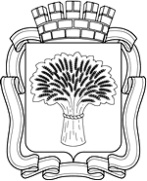 Российская ФедерацияАдминистрация города Канска
Красноярского краяПОСТАНОВЛЕНИЕРоссийская ФедерацияАдминистрация города Канска
Красноярского краяПОСТАНОВЛЕНИЕРоссийская ФедерацияАдминистрация города Канска
Красноярского краяПОСТАНОВЛЕНИЕРоссийская ФедерацияАдминистрация города Канска
Красноярского краяПОСТАНОВЛЕНИЕ21.10.2019 г.№993Апанович   Татьяна АнатольевнаРуководитель УАиГ администрации г. Канска, председатель КомиссииЛучко Регина НиколаевнаЗаместитель руководителя УАиГ администрации г. Канска - заместитель председателя КомиссииЧлены Комиссии:  По согласованиюПредставитель   «КУМИ г. Канска»По согласованиюПредставитель юридического отдела администрации г. КанскаКравец Алексей АлексеевичГлавный специалист УС и ЖКХ администрации г. КанскаТкачёва Надежда ВасильевнаНачальник отдела правового и информационного обеспечения градостроительной деятельности УАиГ администрации г. Канска